istochnik_razvitiya_trekhgork                                                                                                                                                                          ул. Кутузовская, д.10 пом. №6       https://vk.com/club66915414	(Новая Трёхгорка)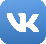      http://trehgorka.istochnikrazvitiya.ru                                                                                                                              +7(495)743-47-95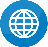 
                              Расписание занятий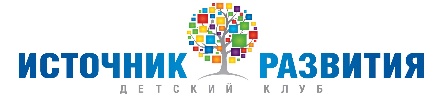 Предварительная запись на занятия обязательна!!!Расписание 2-3 годаРасписание 2-3 годаРасписание 2-3 годаРасписание 2-3 годаРасписание 2-3 годаРасписание 2-3 годаРасписание 2-3 годаРасписание 2-3 годаЗанятияПнВтСрЧтПтСбВсРазвивай-ка(раннее Развитие)9:00         9:00         9:0010:00ОТМЕЧАЙТЕ ДЕНЬ РОЖДЕНИЯ!!!В гостях у сказки 12:00 12:00ОТМЕЧАЙТЕ ДЕНЬ РОЖДЕНИЯ!!!Творчество11:00 11:0011:00 11:00 11:00ОТМЕЧАЙТЕ ДЕНЬ РОЖДЕНИЯ!!!Музыка 10:00 10:00ОТМЕЧАЙТЕ ДЕНЬ РОЖДЕНИЯ!!!Интерактивные спектакли «Малышники»11:00ГКП -Ясли10:00-12:0010:00-12:0010:00-12:0010:00-12:0010:00-12:00